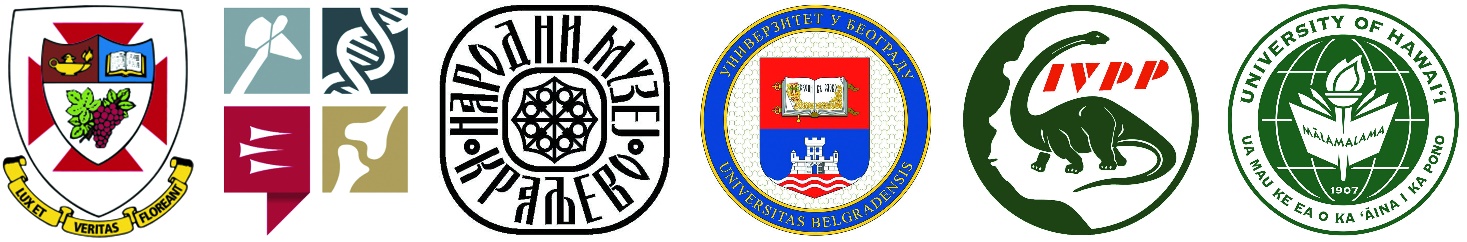 МЕЂУНАРОДНИ ТИМ ИСТРАЖИВАЧА ИМЕНОВАО НОВУ ВРСТУ ФОСИЛНОГ ЧОВЕКА (HOMO BODOENSIS)Рад је објављен у престижном научном часопису           Evolutionary AnthropologyСаопштење за штампу Филозофског факултета Универзитета у БеоградуДАТУМ ОБЈАВЉИВАЊА – 29. 10. 2021.БЕОГРАД – Међународни тим истраживача, међу којима је један од водећих аутора Предраг Радовић, асистент на Одељењу за археологију Филозофског факултета у Београду, именовао је нову врсту фосилног човека – Homo bodoensis. Ова врста је живела у Африци током средњег плеистоцена, пре око пола милиона година, и била је директни предак модерног човека.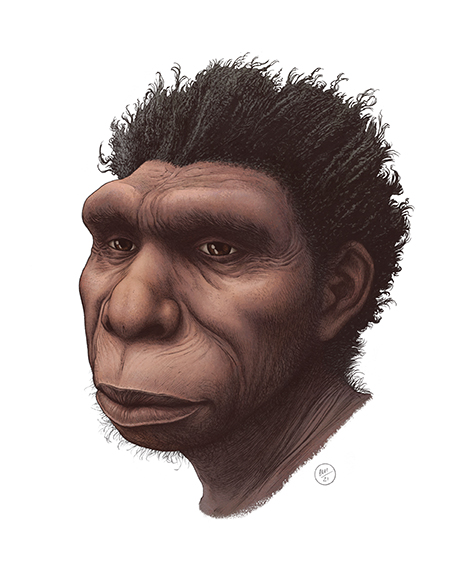 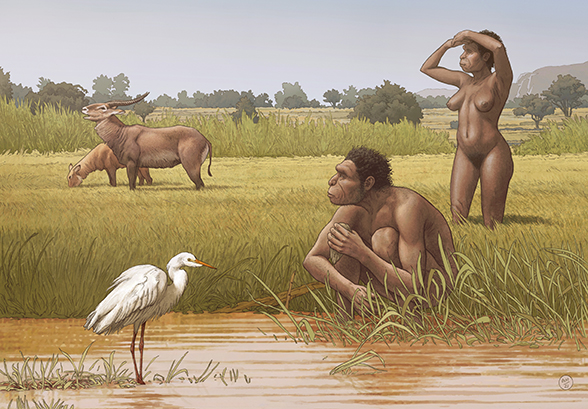 Илустрације: Ettore MazzaСредњи део плеистоценске епохе је трајао између 774 000 и 129 000 година пре садашњости и веома је важан за еволуцију човека зато што се током овог интервала појављују представници наше врсте (Homo sapiens) и наши најближи рођаци, неандерталци (Homo neanderthalensis). Међутим, еволуција човека током средњег плеистоцена је врло комплексна, а истраживачи се надају да ће дефинисање Homo bodoensis-а барем делимично разјаснити ово загонетно, али важно поглавље у људској еволуцији.Нова врста укључује од раније познате средњоплеистоценске фосилне остатке са подручја Африке и источног Медитерана. Раније су ови остаци најчешће приписивани врстама Homo heidelbergensis или Homo rhodesiensis – за које постоје бројне, често контрадикторне дефиниције. „Говорити о еволуцији човека током овог временског периода је постало практично немогуће због тога што не постоји адекватна терминологија која осликава географске варијанте“, каже Мирјана Роксандић, професорка на Универзитету у Винипегу (Канада) и водећи аутор студије.Анализе древне ДНК су недавно показале да су поједини фосилни представници врсте H. heidelbergensis са територије Европе заправо рани неандерталци, те је име „H. heidelbergensis“ постало редундантно. Према коауторки Шиу-Ђие Ву, професорки на Институту за палеонтологију кичмењака и палеоантропологију у Пекингу (Кина), назив „H. heidelbergensis“ треба напустити и када су у питању фосилни остаци људи из источне Азије.Средњоплеистоценски фосили са подручја Африке су називани двојако: „Homo heidelbergensis“ или „H. rhodesiensis“, што уноси додатну конфузију у ионако комплексну проблематику. Врста H. rhodesiensis је нејасно дефинисана, а само име никада није био широко прихваћено у науци, што је барем делимично последица повезаности са Сесилом Роудсом и злоделима почињеним током британске колонијалне владавине у Африци. У контексту модерне науке која тежи деколонијализацији, употреба термина којима се величају фигуре попут С. Роудса неприхватљива је пракса.Назив „bodoensis“ потиче од имена локалитета Бодо Д’ар у Етиопији, где је пронађена 600 000 година стара фосилна лобања која је типски примерак нове врсте. Homo bodoensis се сматра директним претком модерног човека. Према новој класификацији, врста укључује средњоплеистоценске остатке људи из Африке и поједине фосиле из Европе, док се највећи број фосилних примерака са потоњег континента сврстава међу (ране) неандерталце.Предраг Радовић сматра да „терминологија у палеоантропологији (као и у другим областима науке) мора бити јасна, како би се олакшала комуникација. Називе врста, међутим, не треба третирати као апсолутне и непроменљиве, поготову када су у јасној супротности са новим палеонтолошким и генетичким подацима“. Према речима коаутора Кристофера Бае са Одељења за антропологију Универзитета Хаваји Маноа (САД) дефинисање врсте H. bodoensis има за циљ да „пресече Гордијeв чвор и омогући јасну комуникацију када је у питању ова веома важна фаза еволуционе историје човека“.Професорка Роксандић наставља: „Именовање нове врсте (посебно фосилних људи) је важан догађај, а Међународни кодекс зоолошке номенклатуре допушта промену имена само према строго дефинисаним правилима. Ипак, нови термини добијају живот једино ако их прихвате и користе други истраживачи, а ми смо уверени да постоје добри разлози да име Homo bodoensis буде усвојено“.Evolutionary Anthropology је ауторитативани прегледни часопис фокусиран на актуелна  питања биолошке антропологије, палеоантропологије, археологије, функционалне морфологије, социобиологије, остеологије, биологије човека, генетике и екологије. Чланак (отворени приступ) је доступан на следећем линку: https://onlinelibrary.wiley.com/doi/10.1002/evan.21929КОНТАКТ СА МЕДИЈИМАМила Бакић, стручни сарадник, Филозофски факултет Универзитета у Београду+381 64 643 6616, mila.bakic@f.bg.ac.rsПредраг Радовић, асистент, Филозофски факултет Универзитета у Београду pedja_radovic@yahoo.com